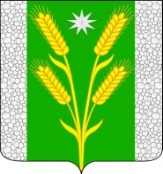 СОВЕТ БЕЗВОДНОГО СЕЛЬСКОГО ПОСЕЛЕНИЯКУРГАНИНСКОГО РАЙОНАРЕШЕНИЕот 05.06.2020                                                                                                          № 41поселок СтепнойО внесении изменений в решение Совета Безводного сельскогопоселения Курганинского района от 25 ноября 2009 года№ 16 «Об образовании административной комиссиипри администрации Безводного сельского поселенияКурганинского района»В соответствии с пунктам 2 статьи 11.3 Закона Краснодарского края от 23 июля 2003 года № 608-КЗ "Об административных правонарушениях", Закона Краснодарского края от 14 декабря 2006 года № 1144-КЗ "О наделении органов местного самоуправления муниципальных образований Краснодарского края отдельными государственными полномочиями по образованию и организации деятельности административных комиссий", изменением состава административной комиссии администрации Безводного сельского поселения Курганинского района Совет Безводного сельского поселения Курганинского района р е ш и л:1. Внести изменение в решение Совета Безводного сельского поселения Курганинского района от 25 ноября 2009 года №16 «Об образовании административной комиссии при администрации Безводного сельского поселения Курганинского района» изложив приложение № 2 в новой редакции (прилагается).2. Признать утратившим силу решение Совета Безводного сельского поселения Курганинского района от 8 октября 2018 года № 104 «О внесении изменений в решение Совета Безводного сельского поселения Курганинского района от 25 ноября 2009 года № 16 «Об образовании административной комиссии при администрации Безводного сельского поселения Курганинского района».3. Настоящее решение опубликовать в периодическом печатном средстве массовой информации органов местного самоуправления Курганинского района «Вестник органов местного самоуправления Безводного сельского поселения Курганинского района».4. Контроль за выполнением настоящего решения оставляю за собой.5. Решение вступает в силу со дня его официального опубликования.Глава Безводного сельского поселения Курганинского района                                               Н.Н. БарышниковаПРИЛОЖЕНИЕк решению Совета Безводного сельского поселенияКурганинского районаот 05.06.2020 г. № 41«ПРИЛОЖЕНИЕ №2УТВЕРЖДЕН решением Совета Безводногосельского поселенияКурганинского районаот 25.11.2009 № 16»(в редакции решения Совета Безводного сельского поселенияКурганинского районаот ___________ № ____)СОСТАВ
административной комиссии при администрацииБезводного сельского поселенияГлава Безводного сельского поселения Курганинского района                                               Н.Н. БарышниковаБарышниковаНаталья Николаевна- глава Безводного сельского поселения, председатель комиссии;ЧерныхИрина Владимировна- заместитель главы Безводного сельского поселения, заместитель председателя комиссии;ХановаСветлана Викторовна- начальник общего отдела администрации Безводного сельского поселения, секретарь комиссии.Члены комиссии:Атикян Грачик Сасунович- ведущий специалист управления архитектуры и градостроительства муниципального образования Курганинский район (по согласованию);БирюковаНадежда Михайловна- председатель территориального общественного самоуправления № 1 пос. Степной;ДмитриенкоДмитрий Александрович- атаман   Безводного хуторского казачьего общества;ЗатолокинаЮля Сергеевна- специалист администрации Безводного сельского поселения;КашинаМарина Владимировна- специалист I категории администрации Безводного сельского поселения;МетелеваЕкатерина Борисовна- специалист I категории бюджетного отдела   администрации Безводного сельского поселения;Петухов Юрий Александрович-старший государственный инспектор- руководителя Кропоткинского инспекторского участка Центра ГИМС ГУ МЧС России по Краснодарскому краю (по согласованию);ШумиловПавел Георгиевич- участковый уполномоченный полиции отдела министерства внутренних дел России по Курганинскому району (по согласованию).